Publicado en Madrid.- EKMB el 15/03/2023 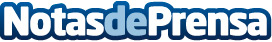 ISBRAN presente en FIGAN 2023ISBRAN asiste a Figan 2023, certamen agropecuario que congrega a profesionales y empresas, donde se analizarán los logros, necesidades o retos del sector desde el punto de vista de la tecnología, innovación, desarrollo o vanguardia. Puritermia de Isbran, una energía eficiente y limpia que extrae el calor de las fosas de purines, refrigera el purín y, así, reduce las emisiones proporcionando bienestar animales. Informa EKMBDatos de contacto:En Ke Medio Broadcasting912792470Nota de prensa publicada en: https://www.notasdeprensa.es/isbran-presente-en-figan-2023 Categorias: Sociedad Aragón Eventos Otras Industrias http://www.notasdeprensa.es